PIANO DIDATTICO PERSONALIZZATODATI RELATIVI ALL’ALUNNOCognome________________________________________ Nome ___________________________________________________Data di nascita _________________________________ Luogo di nascita _______________________________________Classe ________________ Sezione ___________________INDIVIDUAZIONE DELLA SITUAZIONE DI BISOGNO EDUCATIVO SPECIALE□   SERVIZIO SANITARIO PUBBLICODocumentazione agli atti della scuola.Redatta da: _______________________________________________________________________________in data ___ /___ /____ □   ALTRO SERVIZIO DIVERSO DAL SERVIZIO SANITARIO PUBBLICO          Documentazione agli atti della scuola.            Redatta da: _______________________________________________________________________________          in data ___ /___ /____ □   RELAZIONE REDATTA DAI DOCENTI DI CLASSE           Documentazione agli atti della scuola.            Redatta in data ___ /___ /____DIAGNOSI MEDICO-SPECIALISTICA_______________________________________________________________________________________________________________________________________________________________________________________________________________________________________________________________________________________________________________INTERVENTI RIABILITATIVITipo di intervento: _______________________________________________________________________________Effettuato presso: _______________________________________________________________________________Con frequenza:____________________________ nei giorni: _________________________________________con orario: ___________________________________________.Specialista/i di riferimento: ____________________________________________________________________SCOLARIZZAZIONE PREGRESSADocumentazione riguardante la scolarizzazione e la didattica degli anni precedenti._________________________________________________________________________________________________________________________________________________________________________________________________________________________________________________________________________________________________________________________________________________________________________________________________________________________________________________________________________________________________________________________RAPPORTI SCUOLA-FAMIGLIA_________________________________________________________________________________________________________________________________________________________________________________________________________________________________________________________________________________________________________________________________________________________________________________________________________________________________________________________________________________________________________________________CARATTERISTICHE COMPORTAMENTALICollaborazione e partecipazione□ Partecipa agli scambi comunicativi e alle conversazioni□ Partecipa solo parzialmente agli scambi comunicativi e alle conversazioni□ Non partecipa e non interagisce□ Collabora nel gruppo□ Non collabora nel gruppo□ Altro ____________________________________________________________________________________________Relazionalità con compagni / adulti□ Sa relazionarsi ed interagire con compagni e/o adulti□ Ha difficoltà a relazionarsi con compagni e/o adulti□ Predilige la relazione “uno a uno” con un compagno e/o un adulto□ Altro ___________________________________________________________________________________________Frequenza scolastica□ Regolare□ Saltuaria □ IrregolareAccettazione e rispetto delle regole□ Rispetta le regole□ Ha difficoltà a rispettare le regole□ Altro ___________________________________________________________________________________________Motivazione al lavoro scolastico□ È motivato□ È abbastanza motivato□ È poco motivato□ Altro ___________________________________________________________________________________________Livello di autonomia e capacità organizzative□ Gestisce in autonomia il materiale scolastico□ Gestisce con difficoltà il materiale scolastico□ Sa organizzare il proprio lavoro□ Organizza con difficoltà il proprio lavoro □ Deve essere affiancato e guidato □ Altro ___________________________________________________________________________________________Rispetto degli impegni e senso di responsabilità□ Rispetta i tempi di consegna del lavoro□ Ha difficoltà a rispettare i tempi di consegna del lavoro□ Ha senso di responsabilità□ Tende a sfuggire alle proprie responsabilità□ Altro ___________________________________________________________________________________________Consapevolezza delle proprie difficoltà□ Ha consapevolezza delle proprie difficoltà□ Accetta le proprie difficoltà□ Elude il problema□ Accetta l'utilizzo degli strumenti compensativi e delle misure dispensative□ Altro ___________________________________________________________________________________________Senso di autoefficacia e autostima□ Ha fiducia nelle proprie capacità di imparare□ Dimostra poca fiducia nelle proprie capacità di imparare□ Dimostra scarsa autostima□ Dimostra mancanza di autostima□ Altro ___________________________________________________________________________________________Altre osservazioni: criticità, difficoltà ed anche interessi, attività in cui si sente capace, punti di forza... (da inserire se opportuno)_______________________________________________________________________________________________________________________________________________________________________________________________________________________________________________________________________________________________________________7.  FUNZIONAMENTO DELLE ABILITÀ DI LETTURA, SCRITTURA E CALCOLO8. Eventuali difficoltà, individuate dalle insegnanti di classe, nell'area motorio-prassica___________________________________________________________________________________________________________________________________________________________________________________________________________________________________________________________________________________________________________________________9. Altre difficoltà individuate dalle insegnanti di classe__________________________________________________________________________________________________________________________________________________________________________________________________________________________________________________________________________________________________________________________10. Strategie metodologiche utilizzate dall’alunno nello studio11.  Interventi educativi e didattici: strategie di personalizzazione/individualizzazioneLe materie non indicate in elenco non necessitano, attualmente, di misure, strumenti e strategie diversi da quelli utilizzati da tutta la classe.* Scrivere per esteso o riportare le sigle delle tabelle C, D, V.* Scrivere per esteso o riportare le sigle delle tabelle C, D, V.* Scrivere per esteso o riportare le sigle delle tabelle C, D, V.             12. STRATEGIE VALUTATIVE GENERALIÈ importante ricordare che la valutazione costituisce un processo multidimensionale, in virtù del quale occorre valutare tutte le dimensioni, anche quelle relative ai fattori personali (relazionali, emotivi, motivazionali, corporei…), che vanno considerati nell’ottica della didattica e valutazione per competenze. Ad esempio, aspetti come l’autoefficacia, la motivazione o la capacità espressiva corporea costituiscono elementi - chiave delle competenze generali (disciplinari e trasversali) di un allievo/a. Risulta necessario quindi:Valutare per formareValorizzare il processo di apprendimento dell’allievo e non valutare solo il prodotto/risultato; valutare per “dare valore” all’allievo e al suo percorsoFavorire un clima di classe sereno e tranquillo, anche dal punto di vista dell’ambiente fisico e organizzativo (rumori, luci, ritmi…)Considerare gli aspetti emotivi connessi ai processi valutativiRassicurare sulle conseguenze delle valutazioniValutare tenendo conto maggiormente del contenuto che della formaAZIONI SUL CONTESTO CLASSE (verso una Didattica Inclusiva)Molti strumenti non costituiscono un ausilio eccezionale o alternativo a quelli utilizzati nella didattica ordinaria per tutta la classe; al contrario, essi possono rappresentare un’occasione di arricchimento e differenziazione della didattica a favore di tutta la classe (ad esempio, uso di mappe concettuali o di altri organizzatori concettuali, uso di supporti informatici). Così come l’utilizzo delle seguenti strategie e metodologie didattiche può risultare un vantaggio per tutti.  13. PATTO EDUCATIVO CON LA FAMIGLIASi concordano: riduzione dei compiti a casa semplificazione dei compiti a casa utilizzo per il lavoro a casa degli strumenti compensativi indicati nella sez. 11le modalità di aiuto per il lavoro a casa: chi: _____________________________________________________________________________________________con cadenza: ___________________________________________________________________________________per quali discipline: _____________________________________________________________________________________________________________________________________________________________________________ altro ____________________________________________________________________________________________La famiglia si impegna a:collaborare con le insegnanti segnalando tempestivamente eventuali situazioni di disagiosegnalare sopraggiunti cambiamenti nella modalità e nello stile di apprendimento del proprio figliocontrollare costantemente il diario relativamente ai compiti assegnati, alle date delle interrogazioni programmate, e alle varie comunicazioni  verificare che i compiti siano stati eseguiticontrollare che il proprio figlio utilizzi anche a casa gli strumenti compensativi previsti dal PDPcontrollare che il proprio figlio disponga del materiale richiestoassicurare una regolare frequenza scolastica 14. Percorsi di apprendimento in caso di DDIAgli alunni con DSA/ BES  sarà garantito l’apprendimento attraverso l'utilizzo, per quanto possibile, delle strategie, delle misure dispensative e degli strumenti compensativi indicati nel PDP.VERIFICA DEGLI STRUMENTI A DISPOSIZIONE DEGLI ALUNNIConnessione ad internetPCTabletSmartphoneAltro:___________________________________________________________________________________________Nell’eventualità l’alunno sia sprovvisto dei necessari strumenti, fermo restando la disponibilità degli strumenti tecnologici in dotazione alla scuola, l'Istituto provvederà alla concessione in comodato d’uso gratuito degli strumenti necessari per il collegamento. GESTIONE DELLE INTERAZIONE CON ALUNNINel caso in cui si renda necessario attuare attività didattica in modalità a distanza, in accordo con la famiglia si decide che l’alunno potrà svolgere:Attività sincrone con l’intero gruppo classeAttività sincrone in piccolo gruppo Attività sincrone individualiMaterialiVideolezioni in streaming (lezioni sincrone)Materiali digitali prodotti dall'insegnanteVideolezioni registrate con applicativi specifici (lezioni asincrone)Registrazioni audioSchede, dispense o altro materialeFilmati, documentari e altre risorse onlineLink per esercizi interattiviQuestionari e test on lineStrumentiR.E. Spaggiari ClasseVivaG Suite for EducationalLibri di testo digitaliSoftware didatticiLibri di testoAltroVALUTAZIONELa valutazione degli alunni con DSA/BES terrà conto delle misure previste nel presente PDP valorizzando: la partecipazione,la disponibilità alla collaborazione con docenti e compagni, la costanza nello svolgimento delle attività, l’impegno nella produzione del lavoro proposto, i progressi registrati.I referenti per gli alunni con BES, attiveranno e manterranno la comunicazione ed il dialogo con alunni e famiglie per verificare eventuali problemi durante la DDI e troveranno soluzioni con la collaborazione del Team dei docenti. Le parti coinvolte si impegnano a rispettare quanto condiviso e concordato nel presente PDP per il successo formativo dell’alunno.Firma degli insegnantiFirma dei genitori    __________________________________        ___________________________________Il/la sottoscritto/a ____________________________________________________padre/madre dell’alunno/a_____________________________ iscritto alla classe _____ sez. _____ della scuola Primaria del plesso______________________________ comunica CHE NON INTENDE AVVALERSI del Piano DidatticoPersonalizzato per il/la proprio/a figlio/a per l’a.s.  _______/ ______ né degli strumenti compensativi e misure dispensative in esso previsti, per i seguenti motivi:________________________________________________________________________________________________________________________________________________________________________________________________________________________________________________________________________________________________________________________________Cisterna di Latina, il ___________________________                                  La Dirigente                                                                                           ______________________________________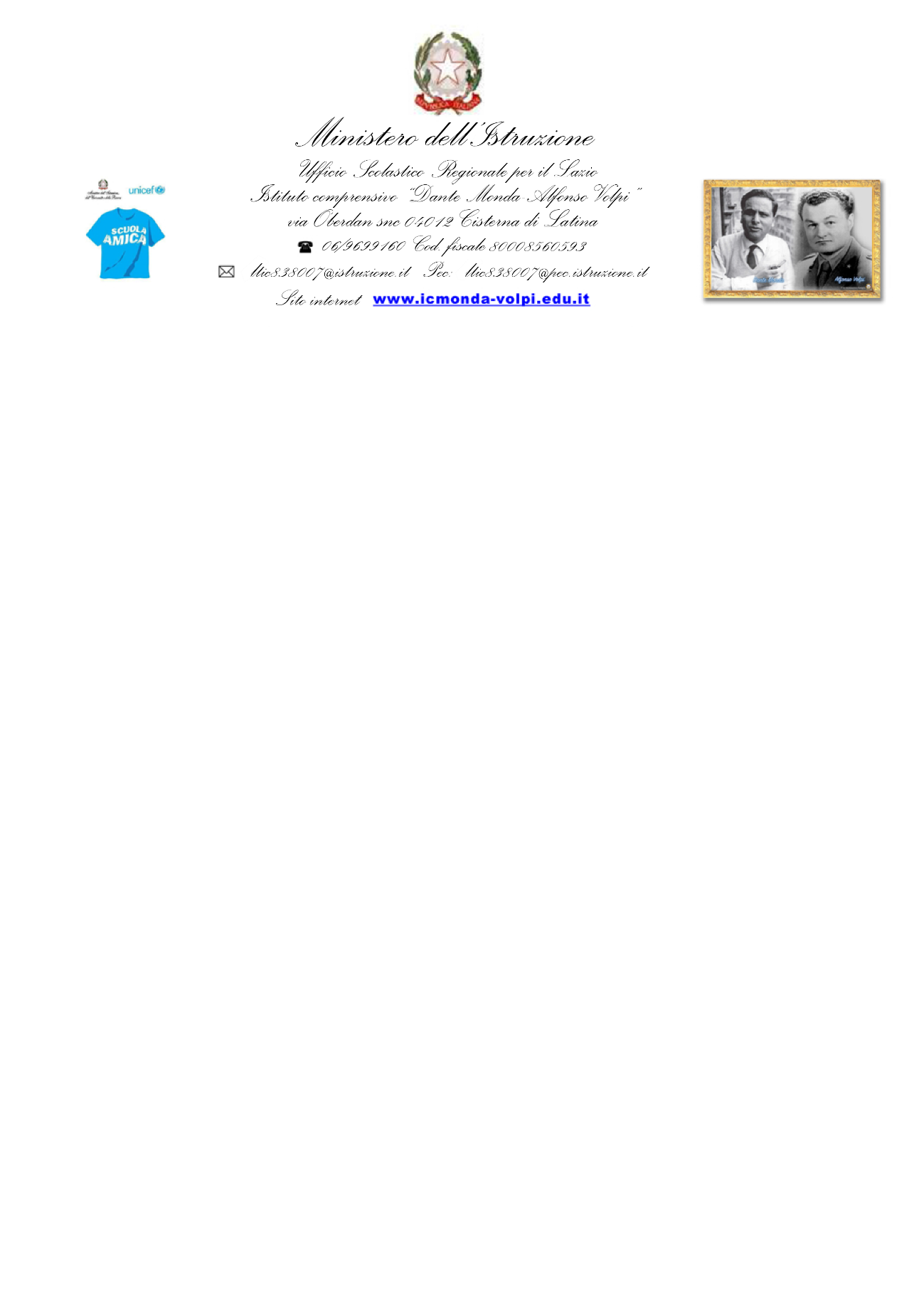 PIANO DIDATTICO PERSONALIZZATOBES / DSA     aggiornato all’a.s. 2020/2021    Scuola Primaria ……………………………..A.S. …………/.….……..Classe ……… Sez. ……Coordinatore di classe ……………………………..Referente BES di istituto ……………………………..DIAGNOSIOSSERVAZIONI IN CLASSELetturaVelocità□ Lievemente deficitaria per rapidità□  StentataLetturaCorrettezza□ Con sostituzioni (legge una parola per un’altra) □ Con omissioni/aggiunte □ Con scambio di grafemi (b-p, b-d, f-v, r-l, q-p, a-e)LetturaComprensione□ Scarsa□ Essenziale□ GlobaleScritturaGrafia □ Il tratto grafico è irregolare, ma la scrittura è comprensibile□ La scrittura non è comprensibile□ Usa correttamente lo spazio grafico □ Non usa correttamente lo spazio graficoScritturaCorrettezza□ Errori fonologici (omissioni, sostituzioni, aggiunte, inversioni, scambio grafemi b-p, b-d, f-v, r-l, q-p, a-e)□ Difficoltà nel seguire la dettatura□ Difficoltà nella copiatura (dalla lavagna, dal libro...)□ Difficoltà grammaticali e sintattiche□ Lentezza nello scrivereScritturaProduzione□ Difficoltà a comporre semplici testi (personali, descrittivi, narrativi, argomentativi…)Calcolo□ Difficoltà nel ragionamento logico □ Difficoltà nel passaggio dalla quantità al simbolo□ Errori di progressione numerica (difficoltà nel leggere e scrivere i numeri, negli aspetti cardinali e ordinali e nella corrispondenza tra numero e quantità)□ Difficoltà di uso degli algoritmi di base del calcolo (scritto e a mente)□ Difficoltà nella memorizzazione delle tabelline□ Scarsa comprensione del testo problematico□ Difficoltà nel ricordare formule ed algoritmiSottolinea, identifica parole chiave … □ In autonomia□ Solo se guidatoCostruisce schemi, tabelle o diagrammi, mappe...□ In autonomia□ Solo se guidatoUtilizza strumenti informatici, software didattici specifici□ In autonomia□ Solo se guidatoUsa strategie di memorizzazione (immagini, colori, riquadrature, schemi…)□ In autonomia□ Solo se guidato□ L’alunno non utilizza nessuna delle strategie metodologiche elencate□ L’alunno non utilizza nessuna delle strategie metodologiche elencateAltro:__________________________________________________________________________________________________________________________________________________________________________________________________________Altro:__________________________________________________________________________________________________________________________________________________________________________________________________________MATERIA: ____________________________MATERIA: ____________________________STRUMENTI COMPENSATIVI *______________________________________________________________________________________________________MISURE DISPENSATIVE *______________________________________________________________________________________________________OBIETTIVI DISCIPLINARI PERSONALIZZATI(se necessario)______________________________________________________________________________________________________STRATEGIE E CRITERI DI VALUTAZIONE *______________________________________________________________________________________________________MATERIA: ____________________________MATERIA: ____________________________STRUMENTI COMPENSATIVI *______________________________________________________________________________________________________MISURE DISPENSATIVE *______________________________________________________________________________________________________OB. DISCIPLINARI PERSONALIZZATI( se necessario )______________________________________________________________________________________________________STRATEGIE E CRITERI DI VALUTAZIONE *______________________________________________________________________________________________________MATERIA: ____________________________MATERIA: ____________________________STRUMENTI COMPENSATIVI *______________________________________________________________________________________________________MISURE DISPENSATIVE *______________________________________________________________________________________________________OB. DISCIPLINARI PERSONALIZZATI( se necessario )______________________________________________________________________________________________________STRATEGIE E CRITERI DI VALUTAZIONE *______________________________________________________________________________________________________*CSTRUMENTI COMPENSATIVI (L.170/10 e linee guida 12/07/’11)C1.Utilizzo di computer e tablet (possibilmente con stampante)C2.Utilizzo di programmi di video-scrittura con correttore ortografico(possibilmente vocale)  e con tecnologie di sintesi vocale (anche per le lingue straniere)C3.Utilizzo di risorse audio (file audio digitali, audiolibri…).C4.Utilizzo del registratore digitale o di altri strumenti di registrazione per usopersonaleC5.Utilizzo di ausili per il calcolo (tavola pitagorica, linee dei numeri…) edeventualmente della calcolatrice con foglio di calcolo (possibilmentecalcolatrice vocale)C6.Utilizzo di schemi, tabelle, mappe e diagrammi di flusso come supporto durante compiti e verifiche scritteC7.Utilizzo di   formulari e di schemi e/o mappe delle varie discipline scientifiche come supporto durante compiti e verifiche scritteC8.Utilizzo di mappe e schemi durante le interrogazioni, eventualmente anche su supportodigitalizzato (presentazioni multimediali), per facilitare il recupero delle informazioniC9.Utilizzo di dizionari digitali (cd rom, risorse on line)C10.Utilizzo di software didattici e compensativi (free e/o commerciali)C11.Utilizzo libro di testo digitale C.12Utilizzo di eserciziari digitali*DMISURE DISPENSATIVE E INTERVENTI DI INDIVIDUALIZZAZIONE(Legge 170/10 e Linee Guida 12/07/11)D1.Dispensa dalla lettura ad alta voce in classeD2.Dispensa dall’uso dei quattro caratteri di scrittura nelle prime fasi  dell’apprendimentoD3.Dispensa dall’uso del corsivo e dello stampato minuscoloD4.Dispensa dalla scrittura sotto dettatura di testi e/o appuntiD5.Dispensa dal ricopiare testi o espressioni matematiche dalla lavagnaD6.Dispensa dallo studio mnemonico delle tabelline, delle forme verbali, delle poesieD7.Dispensa dall’utilizzo di tempi standardD8.Dispensa da un eccessivo carico di compiti con riadattamento e riduzione delle pagine da studiare, senza modificare gli obiettivi formativiD9.Dispensa parziale dallo studio della lingua straniera in forma scritta, che verrà valutata in percentuale minore rispetto all’orale non considerando errori ortografici e di spelling*VINDICAZIONI PER LA PERSONALIZZAZIONE DELLA VERIFICA E DELLA VALUTAZIONEV1.Predisporre verifiche scritte scalari, accessibili, brevi, strutturateV2.Facilitare la decodifica della consegna e del testoV3.Controllare la gestione del diario (corretta trascrizione di compiti/avvisi e della loro comprensione)V4.Introdurre prove informatizzate e supporti tecnologiciV5.Programmare tempi più lunghi per l’esecuzione delle proveV6Programmare e concordare con l’alunno le verificheV7Prevedere verifiche orali a compensazione di quelle scritte (soprattutto per la linguastraniera) ove necessarioV8Fare usare strumenti e mediatori didattici nelle prove sia scritte sia oraliV9Accordarsi su modalità e tempi delle verifiche scritte con possibilità di utilizzaresupporti multimedialiV10Accordarsi su tempi e su modalità delle interrogazioniV11Accordarsi su modalità e tempi delle verifiche scritte con possibilità di utilizzaresupporti multimedialiV12Nelle verifiche scritte, riduzione e adattamento del numero degli esercizi senzamodificare gli obiettivi formativiV13Nelle verifiche scritte, utilizzo di domande a risposta multipla e (con possibilità dicompletamento e/o arricchimento con una discussione orale); riduzione al minimodelle domande a risposte aperteV14Lettura delle consegne degli esercizi e/o fornitura, durante le verifiche, di prove susupporto digitalizzato leggibili dalla sintesi vocaleV15Parziale sostituzione o completamento delle verifiche scritte con prove oraliconsentendo l’uso di schemi riadattati e/o mappe durante l’interrogazioneV16Valorizzare il contenuto nell’esposizione orale, tenendo conto di eventuali difficoltàespositiveV17Valutazione dei procedimenti e non dei calcoli nella risoluzione dei problemiV18Valutazione del contenuto e non degli errori ortografici negli elaboratiSTRATEGIE E METODOLOGIE DIDATTICHE INCLUSIVEDidattica laboratorialeCooperative learningLavori in piccolo gruppoTutoring tra pariProblem solvingDidattica multisensoriale (valorizzazione nella didattica di linguaggi comunicativi altri dal codice scritto, utilizzo di mediatori didattici)Tecnologie didattiche: uso del computer, tablet, notebook, lim, software specificiINSEGNANTE DISCIPLINA